МатематикаТема: Умножение трехзначного числа оканчивающегося на 0 на однозначное (вид 130*2)Цель: познакомить с письменными приемами умножения на числа, оканчивающиеся нулями;Задачи:        - закреплять умения составлять и решать простые и составные задачи (в 2-3 действия) на умножение-деление в пределах 1000;- развивать внимание, память, логическое мышление, умение сравнивать, делать выводы;- воспитывать интерес к предмету, самостоятельность.Ход урока:Этап урокаДеятельность учителяДеятельность ученикаОрг. Момент. Настроились на урок. Пожелали друг другу удачи и приступили к работе.Актуализация знанийУстный счет: игра «Молчанка»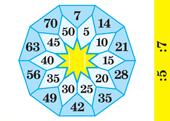 В центре число  и 5 и 7.Коллективная работаМотивационный этап Работа по карточкеВычисли: Сравните выражения. Чем отличаются? Чем схожи?130*2=120*4=150*3=230*4=350*6=- Каким приемов вы пользовались? ВЫВОД!!!- Можем ли мы письменно записать? Как? (ПРОБЛЕМА!!!)Работа в группе по карточкеУстное вычисление.Сообщение темы и цели урока.- Сформулируйте тему урока и поставьте цели на урок.Формулируют тему и ставят цели на урок.Физминутка А теперь, ребята, встать
Руки медленно поднять,
Пальцы сжать, потом разжать,
Руки вниз и так стоять.
Наклонитесь вправо, влево.
И беритесь вновь за дело.Выполняют физминутку.Изучение материала.Работа с доской Нелегких ОтветовРабота по алгоритму.ВЫВОД!!!Работа в группе, от каждой группы вывешивается на доску вопрос.Закрепление знанийРешение выражений по карточкам.Решение задачи:В банк привезли 180 листов бумаги, а ручек в 2 раза больше. Сколько всего листов и ручек привезли в банк?В столовой банка 270 тарелок, что в 2 раза меньше числа стаканов. Сколько всего стаканов и тарелок в столовой банка?Ответы 540,810ВЫВОД!!!Возврат к Доске Нелегких Ответов.Коллективная работаРефлексия Методика «Где я?»Работа индивидуально у доски.Итог урока